Að samningi þessum standa:Forsjármenn            undirskrift					                      undirskrift			         undirskrift barnsF.h. barnaverndarnefndar sem vistunaraðiliundirskriftF.h.  meðferðarheimilis                          undirskrift	                       undirskriftdags. undirskriftar   Frumrit af vistunarsamningi skal vera til á meðferðarheimilinu en aðrir samningsaðilar fá afrit.  Afrit af vistunarsamningi skal sent Barnaverndarstofu.  Berist ekki athugasemdir stofunnar telst vistunarsamningurinn samþykktur. Um aðra þætti þessa samnings vísast í „Reglur um samstarf barnaverndarnefnda og meðferðarheimila undir yfirstjórn Barnaverndarstofu“ sem tóku gildi 1. mars 2001. Einnig vísast í „Reglur um réttindi barna og beitingu þvingunar á meðferðarheimilium undir yfirstjórn Barnaverndarstofu“ sem tóku gildi 1. febrúar 1999.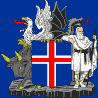 Barnaverndarstofa          VistunarsamningurBarnaverndarnefnd                                                            sem vistunaraðili og meðferðarheimilið   gera með sér þennan vistunarsamning ásamt forsjármönnum viðkomandi barns og barns sem náð hefur 15 ára aldri.Barnaverndarnefnd                                                            sem vistunaraðili og meðferðarheimilið   gera með sér þennan vistunarsamning ásamt forsjármönnum viðkomandi barns og barns sem náð hefur 15 ára aldri.Nafn barns:                                                  kt.        lögheimili:                                                          farsími:         	        3.  Foreldrar/fósturforeldrar:       móðir / stjúpa:                                         kt.                                                         nafn        heimasími:               farsími:                     vinnusími:        netfang:                lögheimili:                             póstnr:              atvinna:                    vinnustaður:                                                         faðir/ stjúpi:                                            kt.                                                  nafn        heimasími:               farsími:                     vinnusími:        netfang:                lögheimili:                               póstnr:              atvinna:                    vinnustaður:                                                      Forsjárhafar:                                                                                     nöfn     Lögráðamaður barns:                                         kt.                                                                        nafnvinnustaður:      vinnusími:                  farsími:               netfang:        Markmið meðferðarHér skal getið um meginmarkmið meðferðarinnar sem aðilar þessa samnings eru sammála um að stefnt skuli að: 5.  Umgengni á dvalartíma      Við kynforeldra (merkið við með x):5.  Umgengni á dvalartíma      Við kynforeldra (merkið við með x):  báða  	                            móður	                  föður  Við aðra nákomna barni:Nafn                                               heimili                            sími                  netfang:             Nafn                                               heimili                            sími                  netfang:             Nafn                                               heimili                            sími                  netfang:             Nafn                                               heimili                            sími                  netfang:               Heimsóknir forsjármanna:  Forsjármenn skulu ávallt ákveða heimsókn á meðferðarheimilið í fullu samráði við forstöðumann og áður en rætt er við barnið. Heimfararleyfi barna: Heimfararleyfi barna skulu ávallt ákveðin í samráði við forstöðumann og áður en rætt er við barnið.      Um umgengni og önnur samskipti barns við forsjármenn og aðra nákomna fer eftir 81. gr. barnaverndarlaga, reglum um réttindi barna og beitingu þvingunar á meðferðarheimilum undir yfirstjórn Barnaverndarstofu (sjá 4. gr.) og reglum viðkomandi meðferðarheimilis nema barnaverndarnefnd sem vistar barn taki ákvarðanir um annað fyrirkomulag.  Hér getur verið um að ræða heimsóknir, heimfararleyfi barns og fyrirkomulag þeirra, símtöl, netsamskipti, bréf, gjafir o.þ.h.  Athugasemdir:        Við aðra nákomna barni:Nafn                                               heimili                            sími                  netfang:             Nafn                                               heimili                            sími                  netfang:             Nafn                                               heimili                            sími                  netfang:             Nafn                                               heimili                            sími                  netfang:               Heimsóknir forsjármanna:  Forsjármenn skulu ávallt ákveða heimsókn á meðferðarheimilið í fullu samráði við forstöðumann og áður en rætt er við barnið. Heimfararleyfi barna: Heimfararleyfi barna skulu ávallt ákveðin í samráði við forstöðumann og áður en rætt er við barnið.      Um umgengni og önnur samskipti barns við forsjármenn og aðra nákomna fer eftir 81. gr. barnaverndarlaga, reglum um réttindi barna og beitingu þvingunar á meðferðarheimilum undir yfirstjórn Barnaverndarstofu (sjá 4. gr.) og reglum viðkomandi meðferðarheimilis nema barnaverndarnefnd sem vistar barn taki ákvarðanir um annað fyrirkomulag.  Hér getur verið um að ræða heimsóknir, heimfararleyfi barns og fyrirkomulag þeirra, símtöl, netsamskipti, bréf, gjafir o.þ.h.  Athugasemdir:        Framfærsla og annar kostnaður:     Meðferðarheimili greiðir kostnað vegna almennrar læknisþjónustu frá heilsugæslu sem heimilið telur þörf á af tilefnum sem koma upp á meðan á meðferð stendur, svo og  vegna rannsókna sem gerðar eru skv. 2. mgr. 13. gr. reglna Barnaverndarstofu um réttindi barna og beitingu þvingunar á meðferðarheimilum.  Forsjármenn greiða allan kostnað vegna læknisþjónustu, svo sem kostnað vegna þjónustu geðlækna, tannlækna eða annarra sérfræðinga þar með talinn allan ferðakostnað, enda skal ekki óskað eftir slíkri þjónustu nema í samráði við forsjáraðila (sbr. Reglur um samstarf barnaverndarnefnda og meðferðarheimila, 17. gr.).  Um ábyrgðaraðila vegna annars kostnaðar s.s. heimfararleyfa skal getið hér að neðan:       Meðlagsgreiðslur:     Barnaverndarnefnd ber að sjá til þess að forsjármenn greiði eða að meðferðarheimili berist með barni sem samsvarar einu meðlagi á mánuði, eins og Tryggingastofnun ríkisins ákveður hverju sinni.  Forsjármaður felur meðferðaraðilum ráðstöfun meðlagsins að öllu leyti.  Meðferðaraðilar ráðstafa meðlaginu til að greiða fyrir daglegar þarfir barnsins, sem ekki telst eðlilegt að greiða með rekstrarfé heimilisins – t.d. greiðslu vasapeninga, ýmissa nauðsynjavara og fyrir þátttöku í tómstundum s.s. ferðalögum, leikhúsferðum o.fl.  Meðferðaraðila er heimilt að gera barni að greiða fyrir skemmdir sem það veldur á eigum annarra af vasapeningi/meðlagi.  Meðferðaraðilar halda yfirlit yfir ráðstöfun meðlagsins fyrir hvert barn og skila því til forráðamanna við útskrift (sbr. Reglur um samstarf barnaverndarnefnda og meðferðarheimila, 14. gr.).ATH! Meðlagsgreiðslur skulu berast eigi síðar 10. hvers mánaðar - hafi greiðslan ekki borist 10 dögum eftir þann tímafrest skal berast greiðsla beint frá viðkomandi barnaverndarnefnd. Athugasemdir:      Framfærsla og annar kostnaður:     Meðferðarheimili greiðir kostnað vegna almennrar læknisþjónustu frá heilsugæslu sem heimilið telur þörf á af tilefnum sem koma upp á meðan á meðferð stendur, svo og  vegna rannsókna sem gerðar eru skv. 2. mgr. 13. gr. reglna Barnaverndarstofu um réttindi barna og beitingu þvingunar á meðferðarheimilum.  Forsjármenn greiða allan kostnað vegna læknisþjónustu, svo sem kostnað vegna þjónustu geðlækna, tannlækna eða annarra sérfræðinga þar með talinn allan ferðakostnað, enda skal ekki óskað eftir slíkri þjónustu nema í samráði við forsjáraðila (sbr. Reglur um samstarf barnaverndarnefnda og meðferðarheimila, 17. gr.).  Um ábyrgðaraðila vegna annars kostnaðar s.s. heimfararleyfa skal getið hér að neðan:       Meðlagsgreiðslur:     Barnaverndarnefnd ber að sjá til þess að forsjármenn greiði eða að meðferðarheimili berist með barni sem samsvarar einu meðlagi á mánuði, eins og Tryggingastofnun ríkisins ákveður hverju sinni.  Forsjármaður felur meðferðaraðilum ráðstöfun meðlagsins að öllu leyti.  Meðferðaraðilar ráðstafa meðlaginu til að greiða fyrir daglegar þarfir barnsins, sem ekki telst eðlilegt að greiða með rekstrarfé heimilisins – t.d. greiðslu vasapeninga, ýmissa nauðsynjavara og fyrir þátttöku í tómstundum s.s. ferðalögum, leikhúsferðum o.fl.  Meðferðaraðila er heimilt að gera barni að greiða fyrir skemmdir sem það veldur á eigum annarra af vasapeningi/meðlagi.  Meðferðaraðilar halda yfirlit yfir ráðstöfun meðlagsins fyrir hvert barn og skila því til forráðamanna við útskrift (sbr. Reglur um samstarf barnaverndarnefnda og meðferðarheimila, 14. gr.).ATH! Meðlagsgreiðslur skulu berast eigi síðar 10. hvers mánaðar - hafi greiðslan ekki borist 10 dögum eftir þann tímafrest skal berast greiðsla beint frá viðkomandi barnaverndarnefnd. Athugasemdir:      Samstarf - verkaskipting: 
Starfsmenn barnaverndarnefnda og forsjármenn mæta á samráðsfundi sem halda skal á meðferðarheimili nema sérstaklega standi á. Samráðsfundi skal halda á a.m.k. 6 – 8 vikna fresti að meðtöldum inn- og útskriftarfundum.         Meðferðaraðilar boða til fundanna. Starfsmaður meðferðarheimilis ber ábyrgð á að rituð sé fundargerð. Meðferðaraðili skilar til barnaverndarnefnda og Barnaverndarstofu samantekt  um gengi barns í meðferð eftir hvern samráðsfund.  Athugasemdir:      Samstarf - verkaskipting: 
Starfsmenn barnaverndarnefnda og forsjármenn mæta á samráðsfundi sem halda skal á meðferðarheimili nema sérstaklega standi á. Samráðsfundi skal halda á a.m.k. 6 – 8 vikna fresti að meðtöldum inn- og útskriftarfundum.         Meðferðaraðilar boða til fundanna. Starfsmaður meðferðarheimilis ber ábyrgð á að rituð sé fundargerð. Meðferðaraðili skilar til barnaverndarnefnda og Barnaverndarstofu samantekt  um gengi barns í meðferð eftir hvern samráðsfund.  Athugasemdir:       9.  Fyrsti samráðsfundur verður haldinn:              dags.	                                                  staðsetning  Forsjármenn skulu sækja sér stuðning og/eða meðferð meðan á dvöl barnsins stendur.  Forsjármenn munu gera grein fyrir þessum stuðningi á samráðsfundum.  Hér skal geta um þann stuðning sem forsjármenn munu nýta sér í  tengslum við meðferðardvölina:   Hér skal geta um þann stuðning sem barnaverndarnefnd mun bjóða forsjármönnum upp á meðan á dvöl barnsins stendur:       9.  Fyrsti samráðsfundur verður haldinn:              dags.	                                                  staðsetning  Forsjármenn skulu sækja sér stuðning og/eða meðferð meðan á dvöl barnsins stendur.  Forsjármenn munu gera grein fyrir þessum stuðningi á samráðsfundum.  Hér skal geta um þann stuðning sem forsjármenn munu nýta sér í  tengslum við meðferðardvölina:   Hér skal geta um þann stuðning sem barnaverndarnefnd mun bjóða forsjármönnum upp á meðan á dvöl barnsins stendur:      10.  Dvalartími:
Vistunarsamning skal gera í mesta lagi til eins árs í senn.  Vistun skal eigi standa lengur en þörf krefur.   Dvöl hefst / hófst:                    Fyrirhuguð lok:                                                          dags.                                                                                            dags.10.  Dvalartími:
Vistunarsamning skal gera í mesta lagi til eins árs í senn.  Vistun skal eigi standa lengur en þörf krefur.   Dvöl hefst / hófst:                    Fyrirhuguð lok:                                                          dags.                                                                                            dags.11.  Útskrift:       Eigi síðar en 5 vikum fyrir útskrift barns skal haldinn útskriftarfundur þar sem sitja forsjármenn, barnið, starfsmenn barnaverndarnefndar og meðferðarheimilis. Á fundinum skal farið yfir hvernig útskrift skal undirbúin og hvaða stuðning skal bjóða barni og fjölskyldu þess eftir útskrift. Í kjölfarið skal starfsmaður barnaverndarnefndar, í samráði við meðferðarheimili, forsjármenn og barn gera skriflega áætlun um áframhaldandi meðferð máls sbr. 23. gr. bvl.  Eigi síðar en tveimur vikum eftir útskrift skulu starfsmenn meðferðarheimilisins skila skriflegri lokagreinargerð til barnaverndarnefndar og Barnaverndarstofu. Barnaverndarnefnd kynnir greinargerðina fyrir forsjármönnum barnsins og fyrir barninu ef við á. 11.  Útskrift:       Eigi síðar en 5 vikum fyrir útskrift barns skal haldinn útskriftarfundur þar sem sitja forsjármenn, barnið, starfsmenn barnaverndarnefndar og meðferðarheimilis. Á fundinum skal farið yfir hvernig útskrift skal undirbúin og hvaða stuðning skal bjóða barni og fjölskyldu þess eftir útskrift. Í kjölfarið skal starfsmaður barnaverndarnefndar, í samráði við meðferðarheimili, forsjármenn og barn gera skriflega áætlun um áframhaldandi meðferð máls sbr. 23. gr. bvl.  Eigi síðar en tveimur vikum eftir útskrift skulu starfsmenn meðferðarheimilisins skila skriflegri lokagreinargerð til barnaverndarnefndar og Barnaverndarstofu. Barnaverndarnefnd kynnir greinargerðina fyrir forsjármönnum barnsins og fyrir barninu ef við á. 12.  Annað:       Forsjármenn hafa kynnt sér starfsemi meðferðarheimilisins þ.m.t. reglur, tómstundir, skóla, vinnu og markmið.  Forsjármenn samþykkja að viðkomandi barn taki fullan þátt í starfseminni.  Jafnframt gefa forsjármenn fullt leyfi til að kalla til lögreglu ef talin er þörf á vegna hegðunar barnsins.  Meðferðarheimilið skal ávallt tilkynna barnaverndarnefnd tafarlaust um slíkar aðgerðir sem og forsjármönnum við fyrsta tækifæriAthugasemdir:      12.  Annað:       Forsjármenn hafa kynnt sér starfsemi meðferðarheimilisins þ.m.t. reglur, tómstundir, skóla, vinnu og markmið.  Forsjármenn samþykkja að viðkomandi barn taki fullan þátt í starfseminni.  Jafnframt gefa forsjármenn fullt leyfi til að kalla til lögreglu ef talin er þörf á vegna hegðunar barnsins.  Meðferðarheimilið skal ávallt tilkynna barnaverndarnefnd tafarlaust um slíkar aðgerðir sem og forsjármönnum við fyrsta tækifæriAthugasemdir:      